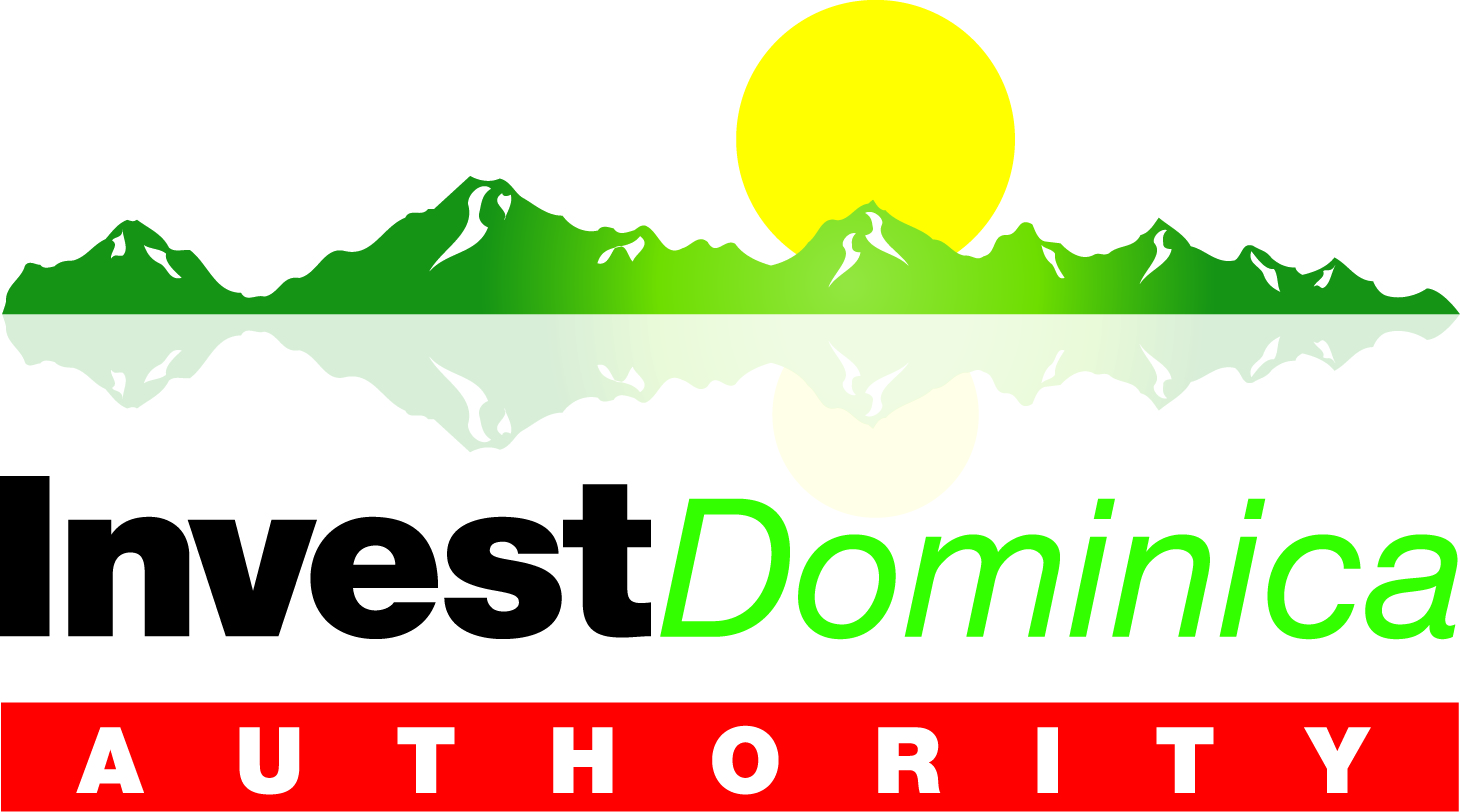 APPLICATION FOR CONCESSIONSFORNEW SERVICE OPERATIONSCONCESSIONS WILL BE GRANTED UNDER THE FISCAL INCENTIVES AMENDMENT ACT NO. 3 OF 2019 OF THE LAWS OF THE COMMONWEALTH OF DOMINICAThis application must be accompanied by:Copy of the notice of and approved architectural plans from the Physical Planning Division confirming that permission to build the facility (as proposed) has been granted.Copy of land registration certificate and survey plan or a copy of a registered property lease agreement of at least 3 years.Copy of Business Registration Certificate.A Business Plan that supports the financial projections.The enterprise must be in compliance with the requirements of the Dominica Tourism (Regulations and Standards) Act No. 19 of 2005.  The enterprise must obtain a licence from the Fisheries Division of the Ministry of Agriculture to undertake any water-sports activity (If required).A letter indicating compliance with the Bureau of Standards and the Environmental Health Unit.Copy of work permit (if required).SECTION A1. 	Company/Enterprise Name:  ………………………………………………………………………...............….......Address:  ………………………………………………………………………………………………………………………………………………………………………………………………................................................................................................Telephone:  …………………….………	Fax: ………………..............................Email: ......................................................	Web site………………………………State the location for the proposed development:……………………………………………………………………………………2. 	Contact Person:  ………………………................. Position: ………………….……(a) Address:      .................................................................................................................................     .................................................................................................................................     .................................................................................................................................(b) Telephone:  …………………….………	Fax: ………………..............................Email: ......................................................	Web site………………………………3. 	Indicate whether:(a)	sole proprietorship			…………………………….(b)	public/private company		…………………………….(c)	partnership				…………………………….(d)	other (please state)			…………………………….4.	Date of business registration/ incorporation: Month …………… Year ……………..5.	Has the business registration changed?	Yes................  No ...............a) If YES:  Month …………… Year ……………..b) Please explain:.....................................................................................................................................................................................................................................................................................................................................................................................................................6.	Is the company a subsidiary of another company?  Yes................  No ...............	If YES, name of parent company:	................................................................................................................................	................................................................................................................................7.	Ownership:i. local	……………….. %		 ii. foreign	   ……………….. %8.	Shareholders/Owners:9.	Give the business background details of the major shareholders/owners:………………………………………………………………………………………………………………………………………………………………………………………………………………………………………………………………………………………………………………………………2.	……….………………………………………………………………………………………………………………………………………………………………………………………………………………………………………………………………………………………………………………....……	3.	………………………………………………………………………………		………………………………………………………………………………		………………………………………………………………………………		………………………………………………………………………………………………………………………………………………………………………………………………………………………………………………………………………………………………………………………………………………………………………………………………………………10.	Nature and purpose of the business:………………………………………………………………………………………………………………………………………………………………………………………………………………………………………………………………………………………………………………………………………………………………………………………………………………………………............…………….11.	Give a brief description of the proposed project:………………………………………………………………………………………………………………………………………………………………………………………………………………………………………………………………………………………………………………………………………………………………………………………………………………………………………………………………………………………………………………………………………………Space required (sq. ft):  ............………………………………….............................12.	What is the projected start-up date of the enterprise?Month: …………………………………..  Year: …………………...SECTION BMarketIs there already another service facility like this in ?YES…………………..   NO……………………What special features and amenities will differentiate your facility from others already in existence?……………………………………………………………………………………….……………………………………………………………………………………….Who is the target market?.............................................	..............................................	...............................................................................	..............................................	..................................Outline the marketing plan to be employed relative to:Product ………………………………………………………………………………………………………………………………………………………..………………………………………………………………………………..………………………………………………………………………………..………………………………………………………………………………..Pricing (your facility vs competition)………………………………………………………………………………..………………………………………………………………………………..………………………………………………………………………………..………………………………………………………………………………..Promotion (tools and budget)………………………………………………………………………………..………………………………………………………………………………..………………………………………………………………………………..………………………………………………………………………………..Place (location vs geographic markets)………………………………………………………………………………..………………………………………………………………………………..………………………………………………………………………………..SECTION C1.	Investment Required:Currency used (EC$) Rate of exchange:  US $1.00 = EC$2.702.        Total Investment Breakdown:Labour Inputs:Suggested Format for Projected Cash Flow StatementsCOMPANY XThree Year Earnings Projections:SECTION DExperience and TrainingWhat is the applicant’s experience in this type of operation?……………………………………………………………………………...………………………………………………………………………………...………………………………………………………………………………...…………………………………………………………………………………...………………………………………………………………………...............What other experience is available to the operation?……………………………………………………………………………..…………………………………………………………………………………...……………………………………………………………………………..….……………………………………………………….......................................Outline the plans for training employees:……………………………………………………………………………..…………………………………………………………………………………..………………………………………………………………………………..……………………………………………………….......................................SECTION EList the concessions requested:…………………………………………………………………………………………………………………………………………………………………………………………………………………………………………………………………………………………………………………………………………………………………………………………………………………………………………………………………………………………………………………………................................Please indicate when the items are expected to arrive in Dominica:……………………………………………………………………………………..………………………………………………………………………………………..………………………………………………………………………………………..…3.	Do you require any additional information from Invest Dominica Authority?……………………………………………………………………………………......   ……………………………………………………………………………………......4.	The Constitution of the Commonwealth of Dominica enshrines certain fundamental rights of the individual.  Please comment on the attitude of the company towards the right to organize on the part of the workers:…………………………………………………………………………………………………………………………………………………………………………………………………………………………………………………………………………………………………………………………………………………………….......5.	I certify that to the best of my knowledge, the information given in this application and in the attached documents are correct in light of the information currently available.
Name:	 ………………………………………………….....…………...........………Signature:	……………………………………  Date:     ..........................………Please address to:		INVEST  AUTHORITY		First Floor, Financial Centre		Tel:	(767) 448-2045 		Fax:	(767) 448-5840 		Email: info@investdominica.dmWebsite:www.investdominica.comNAMENATIONALITYCOUNTRY OF RESIDENCESHARES HELD (%)EQUITYEQUITYLOANLOANTOTALLocalForeignLocalForeignPreliminary costs:Studies, plans, site preparations, registration, lawyer fees, related business travel, transportation etc LandBuildingMachinery & EquipmentTotal AssetsWorking Capital (6 months)Salaries/wages, utilities, maintenance and administrative costsTOTALYear 1Year 1Year 2Year 2Year 3Year 3Year 4Year 4DescriptionExpenditure/ InvestmentDescriptionExpenditure/InvestmentDescriptionExpenditure/InvestmentDescriptionExpenditure/ InvestmentSite preparation Total: $Total: $Total: $Total: $Total: $Total: $Total: $Total: $TOTAL  EXPENDITURE = TOTAL  EXPENDITURE = TOTAL  EXPENDITURE = TOTAL  EXPENDITURE = TOTAL  EXPENDITURE = TOTAL  EXPENDITURE = TOTAL  EXPENDITURE = TOTAL  EXPENDITURE = Year 1Year 1PositionsNo.Skill sets/ trainingManagerialSupervisorSkilledUnskilledOtherTotalYear 1Year 11Year 111Revenue:EC$EC$EC$Product (1)Product (2)Product (3)Product (4)OtherTotal RevenueOperating Expenses:Salaries/WagesAdv. & PromotionsInsurance & LicencesUtilitiesMaintenancePurchasesSanitation & SuppliesTelephone & FaxAutomobile ExpenseMiscellaneousEarnings before Int. & DepreciationInterestDepreciationNet Earnings